Hvad er FULDKORN?Fuldkorn er, når hele kornet er formalet.Dvs. også skaldele og kimen. Det er nemligher, at de fleste fibre, vitaminer og mineralersidder. Fuldkorn kan både være fuldkornsmelog hele eller forarbejdede kerner.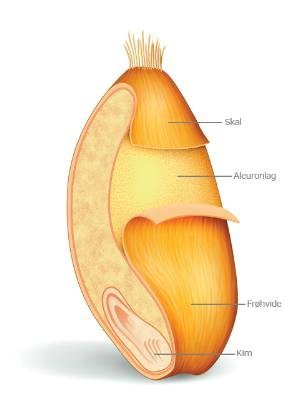 FrøhvideHar et højt indhold af stivelse.Hvedemel er lavet af førhvidenKimEr rig på B- og E-vitaminsamt protein sundfedtstofferog plantesteroler.AleuronlagHar en høj koncentration afmineraler, indeholder essentielleaminosyrer samt B-vitaminer.Skal/klidIndeholder hovedpartenaf kornets fibre.FEJLÅRSAGAFHJÆLPNING AF FEJLFor lille volumen:For kold dejFor lidt æltningFor fast dejFor lille gærmængdeVarmere dej (26-27°C)Mere æltningBlødere dejTilsætning af mere gærBrødet bliver fladt i bunden:For blød dejRasket for megetFor høj varme og fugtighedi raskeskabetFor høj gærmængdeFastere dejMindre raskningLavere varme og fugtighedi raskeskabetTilsætning af mindre gærSej og blød skorpe:For blød dejFor kold dejFor kort liggetidFor kort bagetidFastere dejVarmere dejLængere liggetidLængere bagetid. Evt.med åbent spjældGrå skorpe:For varm dejFor tørt i raskeskabetFor lidt damp i ovnenKoldere dejMere fugt i raskeskabetMere damp ved indsætningi ovnenBlærer på skorpen:Dejen for koldFor høj indsætningstemperaturi ovnenFor meget fugt i raskeskabetVarmere dej (26-27°C)Lavere indsætningstemperaturMindre fugt i raskeskabet